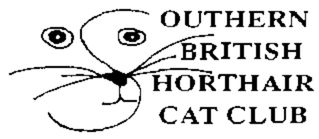 Email to: sue.sbshcc@outlook.comNameEmail addressTel number (not mandatory)MessageMessage